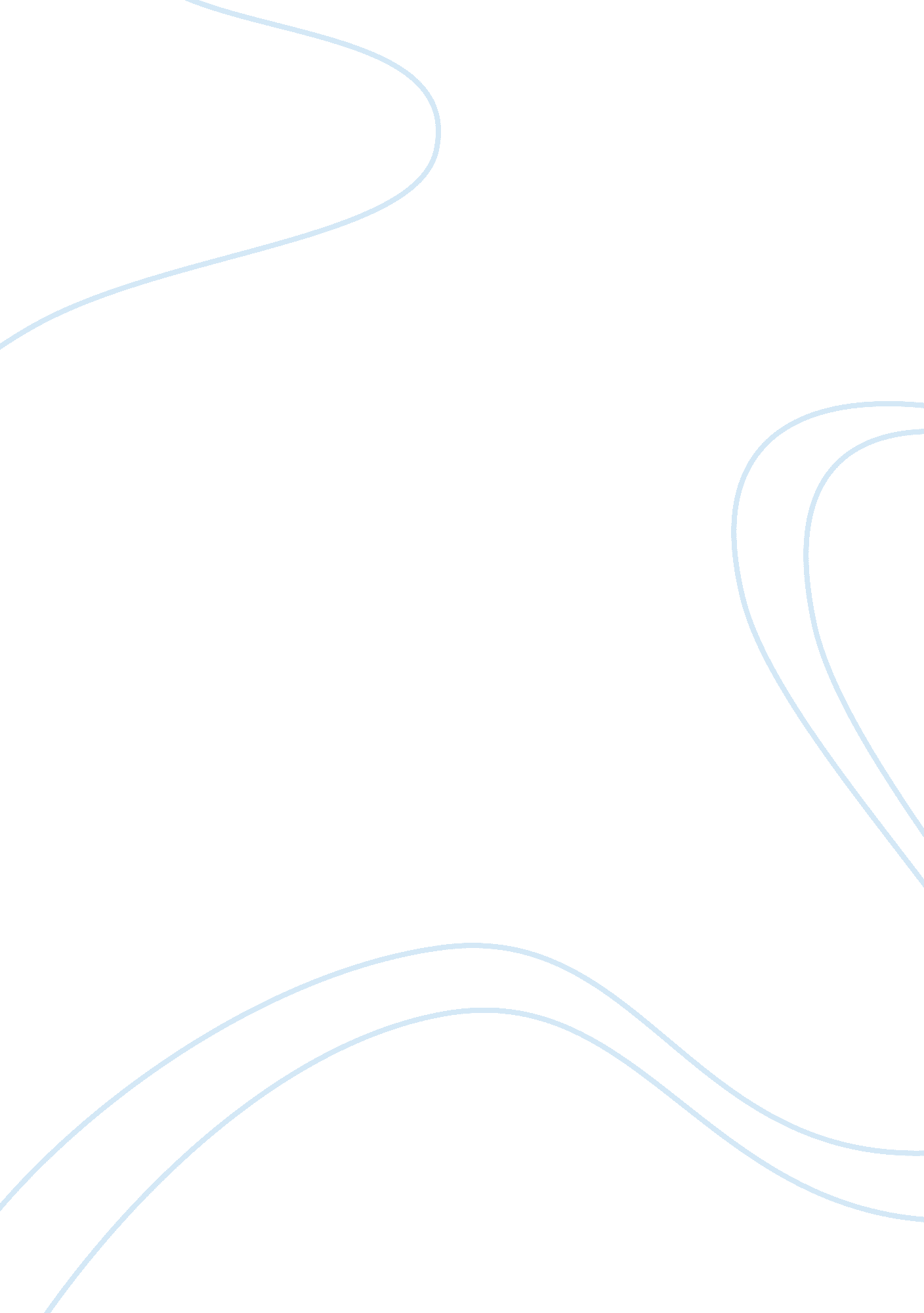 Associate program materialExperience, Belief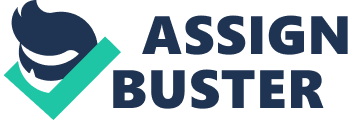 Associate Program Material Discrimination Worksheet Write a 100- to 200-word response to each of the following questions. Provide citations for all the sources you use. - What is discrimination? How is discrimination different from prejudice and stereotyping? Discrimination is treating people (either negatively or positively) different based upon certain aspects of themselves. Discrimination is an action. It’s something you DO. Stereotype is a perceived view of an entire group of people based upon a few.  This is a thought or an opinion. Prejudice is judging someone based upon something face value about that person without actually having a personal experience with that particular person. The true difference is that discrimination is an actual ACTION, Stereotypes and Prejudice are the ideas and opinions that discrimination is built upon. - What are the causes of discrimination? Discrimination is caused by a number of reasons, one of which is learned behavior, meaning that we are taught by our ancestors, our parents and grandparents about life and we inherit their beliefs. We cant always filter out the opinions that we are subject to. But, I think in our defense. We trust our parents to tell us the truth and to teach us right from wrong, just as they trusted their parents to do the same. We can only teach the things that we know. - How is discrimination faced by one identity group (race, ethnicity, religious beliefs, gender, sexual orientation, age, or disability) the same as discrimination faced by another? How are they different? Most discrimination is based on something an individual cannot control, such as race, sexual orientation, or age. The similarities are that they are all suffering at the hands of insensitive and ignorant people. And having said that, I don’t think there is an actual difference at all in the discrimination faced by one group VS another. Discrimination is discrimination. There is really no other way to put it. 